Berufsfachschule BaselSearch results for "Deutsche Belletristik"Author / TitlePlace, Editor, YearMedientypCall number / Availability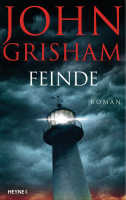 Grisham, John 1955-Feinde : RomanMünchen : Heyne, 2023BelletristikGRISavailable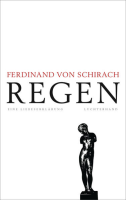 Schirach, Ferdinand <<von>>Regen : Eine LiebeserklärungMünchen : Luchterhand, 2023BelletristikSCHIavailable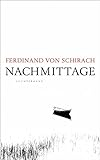 Schirach, Ferdinand von 1964-NachmittageMünchen : Luchterhand, August 2022©2022BelletristikSCHIavailable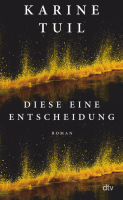 Tuil, Karine 1972-Diese eine Entscheidung : RomanMünchen : dtv, [2022]BelletristikTUILavailable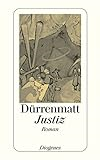 Dürrenmatt, Friedrich 1921-1990Justiz : RomanZürich : Diogenes Verlag, [2020]BelletristikDÜRRavailable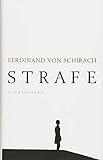 Schirach, Ferdinand von 1964-Strafe : StoriesMünchen : Luchterhand, [2018]BelletristikSCHIavailable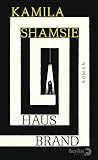 Shamsie, Kamila 1973-Hausbrand : RomanBerlin : Berlin Verlag, [2018]BelletristikSHAMavailable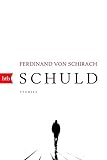 Schirach, Ferdinand von 1964-Schuld : StoriesMünchen : btb, März 2017BelletristikSCHIavailable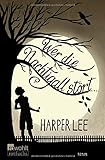 Lee, Harper 1926-2016Wer die Nachtigall stört ... : RomanReinbek bei Hamburg : Rowohlt Taschenbuch Verlag, August 2016BelletristikLEEavailable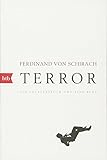 Schirach, Ferdinand von 1964-Terror : Ein Theaterstück und eine RedeMünchen : btb, Oktober 2016BelletristikSCHIavailable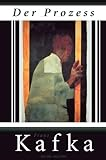 Kafka, Franz 1883-1924Der Prozess : RomanKöln : Anaconda, 2012BelletristikKAFKavailable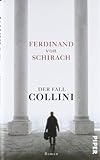 Schirach, Ferdinand von 1964-Der Fall Collini : RomanMünchen : Piper, 2011BelletristikSCHIavailable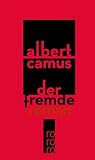 Camus, Albert 1913-1960Der Fremde : RomanReinbek bei Hamburg : Rowohlt, 2010BelletristikCAMUavailable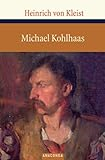 Kleist, Heinrich vonMichael Kohlhaas : Aus einer alten ChronikKöln : Anaconda, 2007BelletristikKLEIavailable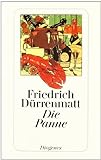 Dürrenmatt, Friedrich 1921-1990Die Panne : Eine noch mögliche GeschichteZürich : Diogenes, 1998BelletristikDÜRRavailable